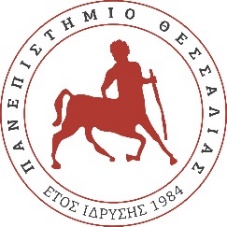        ΠΑΝΕΠΙΣΤΗΜΙΟ ΘΕΣΣΑΛΙΑΣ               ΣΧΟΛΗ ΕΠΙΣΤΗΜΩΝ ΥΓΕΙΑΣ                              ΚΟΣΜΗΤΕΙΑΚΤΙΡΙΟ ΒΙΒΛΙΟΘΗΚΗΣ, 1ος ΟΡΟΦΟΣΤαχυδρομική Διεύθυνση:  ΠΑΝΕΠΙΣΤΗΜΙΟΥ 3, 41500 – ΒΙΟΠΟΛΙΣ, ΛΑΡΙΣΑΤηλέφωνο: 241068 5745-6-7 | Τηλεομοιοτυπία: 241068 5541 | Ηλεκτρονική Διεύθυνση:kosmitia_sey@uth.gr                                                                                                                                                           Λάρισα, 28-09-21 ΔΕΛΤΙΟ ΤΥΠΟΥΠραγματοποιήθηκαν την Τετάρτη 22 και το Σάββατο 25 Σεπτεμβρίου 2021, οι τελετές ορκωμοσίας των Προπτυχιακών και Μεταπτυχιακών Αποφοίτων των Τμημάτων Κτηνιατρικής, Βιοχημείας & Βιοτεχνολογίας, Φυσικοθεραπείας, Νοσηλευτικής,  Ιατρικής καθώς και η τελετή καθομολόγησης και αναγόρευσης διδάκτορα του Τμήματος Κτηνιατρικής της Σχολής Επιστημών Υγείας του Πανεπιστημίου Θεσσαλίας. Οι τελετές έλαβαν χώρα στο «Κηποθέατρο» Αλκαζάρ στην πόλη της Λάρισας, παρουσία  μελών Δ.Ε.Π. της Σχολής Επιστημών Υγείας, γονέων, συγγενών και φίλων.  Στις τελετές ορκωμοσίας απηύθυναν χαιρετισμό:Ο Πρύτανης, Καθηγητής Ζήσης ΜαμούρηςΗ Αντιπρύτανης, Αναπληρώτρια Καθηγήτρια Ιωάννα ΛαλιώτουΟ Αντιπρύτανης, Καθηγητής Χαράλαμπος ΜπιλλίνηςΟ Κοσμήτορας της Σχολής Επιστημών Υγείας, Καθηγητής Ιωάννης ΣτεφανίδηςΟ Πρόεδρος του Τμήματος Κτηνιατρικής, Αναπληρωτής Καθηγητής Βασίλειος ΠαπατσίροςΗ Πρόεδρος του Τμήματος Φυσικοθεραπείας, Αναπληρώτρια Καθηγήτρια Ελένη ΚορτιάνουΗ Πρόεδρος του Τμήματος Νοσηλευτικής, Αναπληρώτρια Καθηγήτρια Ιωάννα ΠαπαθανασίουΟ Πρόεδρος του Τμήματος Βιοχημείας & Βιοτεχνολογίας, Καθηγητής Δημήτριος Καρπούζας Η Αναπληρώτρια Πρόεδρος του Τμήματος Βιοχημείας & Βιοτεχνολογίας, Αναπληρώτρια Καθηγήτρια Αικατερίνη ΜούτουΟ Αναπληρωτής Προέδρος του Τμήματος Ιατρικής, Αναπληρωτής Καθηγητής Χρυσοβαλάντης-Ιωάννης ΤσούγκοςΟ Διευθυντής του Π.Μ.Σ. «Θρόμβωση και Αντιθρομβωτική Αγωγή», Καθηγητής Μιλτιάδης ΜατσάγγαςΟ Αναπληρωτής Διευθυντής του Π.Μ.Σ. «Η Διατροφή στην Υγεία και στη Νόσο», Καθηγητής Ανδρέας ΚαψωριτάκηςΠροπτυχιακοί Απόφοιτοι Ορκίστηκαν 107 απόφοιτοι Προπτυχιακών Σπουδών από τα Τμήματα: Κτηνιατρικής, Βιοχημείας & Βιοτεχνολογίας, Φυσικοθεραπείας και Νοσηλευτικής.Μεταπτυχιακοί ΑπόφοιτοιΟρκίστηκαν 98 απόφοιτοι από τα ακόλουθα Προγράμματα Μεταπτυχιακών Σπουδών του Τμήματος Ιατρικής: «Μεθοδολογία Βιοϊατρικής Έρευνας, Βιοστατιστική & Κλινική Βιοπληροφορική«Βιολογία της Αναπαραγωγής - Βιοδείκτες στη Μαιευτική & Γυναικολογία – Περιγεννητική Ιατρική»«Εφαρμοσμένη Δημόσια Υγεία & Περιβαλλοντική Υγιεινή» «Η Διατροφή στην Υγεία & στη Νόσο»«Πρωτοβάθμια Φροντίδα Υγείας»«Γενετική του Ανθρώπου – Γενετική Συμβουλευτική»«Νευροαποκατάσταση»«Θρόμβωση & Αντιθρομβωτική Αγωγή»«Ειδίκευση στη Νεφρολογική Φροντίδα»«Άσκηση, Εργοσπιρομετρία & Αποκατάσταση»«Διαχείριση & Αποκατάσταση Βαρέως Πάσχοντα»Ορκίστηκαν 21 απόφοιτοι από τα ακόλουθα Προγράμματα Μεταπτυχιακών Σπουδών του Τμήματος  Βιοχημείας & Βιοτεχνολογίας:«Εφαρμογές Μοριακής Βιολογίας – Μοριακή Γενετική, Διαγνωστικοί Δείκτες»«Τοξικολογία»«Βιοεπιχειρείν» «Προηγμένες Πειραματικές & Υπολογιστικές Βιοεπιστήμες»	Εκ μέρους του Κοσμήτορα της Σχολής Επιστημών Υγείας, Καθηγητή Ιωάννη Στεφανίδη, ευχαριστούμε το Δήμο Λαρισαίων και ιδιαίτερα την Αντιδημαρχία Πολιτισμού & Επιστημών, το Θεσσαλικό Θέατρο, το γραφείο Δημοσίων Σχέσεων του Πανεπιστημίου Θεσσαλίας, την εταιρεία Special Security  και την εταιρεία  Άναξ α.ε. για την αμέριστη συμπαράσταση και βοήθεια στην πραγματοποίηση των εκδηλώσεων. Από τη Γραμματεία Της Σχολής Επιστημών Υγείας